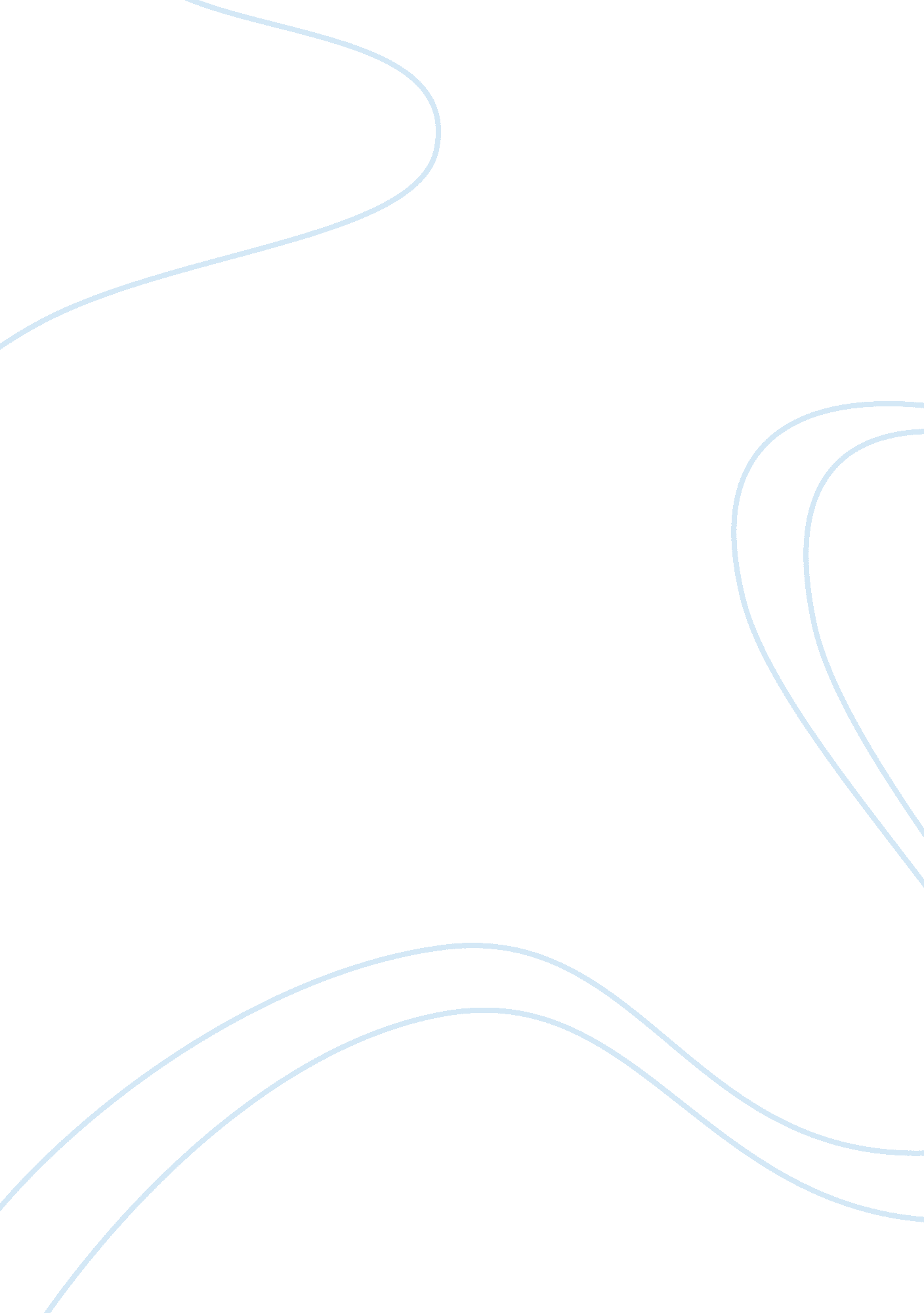 Fundamental of management information systemBusiness, Management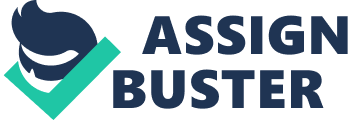 The main issue raised in the case of Snyders is related to the manual method it uses to gather as well as to process its data. The company uses spreadsheets for each financial department of which it can be noted that there are more than 50 departments worldwide. Financial data for these departments is processed manually. There are negative implications to the company for this method used for gathering as well as processing data. It is slow, inefficient, ineffective and insecure. This impacts negatively on the performance of business since there are likely drawbacks to be encountered in making vital decisions based on financial information about the actual performance of the organization. 
This problem can be overcome through the use of a centralised information system in the company where a database is created to store and process the information for all 50 financial departments across the globe. According to Robson (1997), a centralised system is secure and is capable of processing large volumes of data at a faster speed. This provides an efficient approach to management and processing of information in the organization which helps it to improve its performance. The use of information systems in the organization helps to improve the decision making process which further helps to improve the performance of the company. Data can be updated electronically rather than manually as has been the case at Snyders. Necessary changes can be quickly made rather than going through the manual verification of data which is time consuming. 
Robson, W. (1997). Strategic management & Information Systems. 2nd Edition. London: Prentice Hall. 